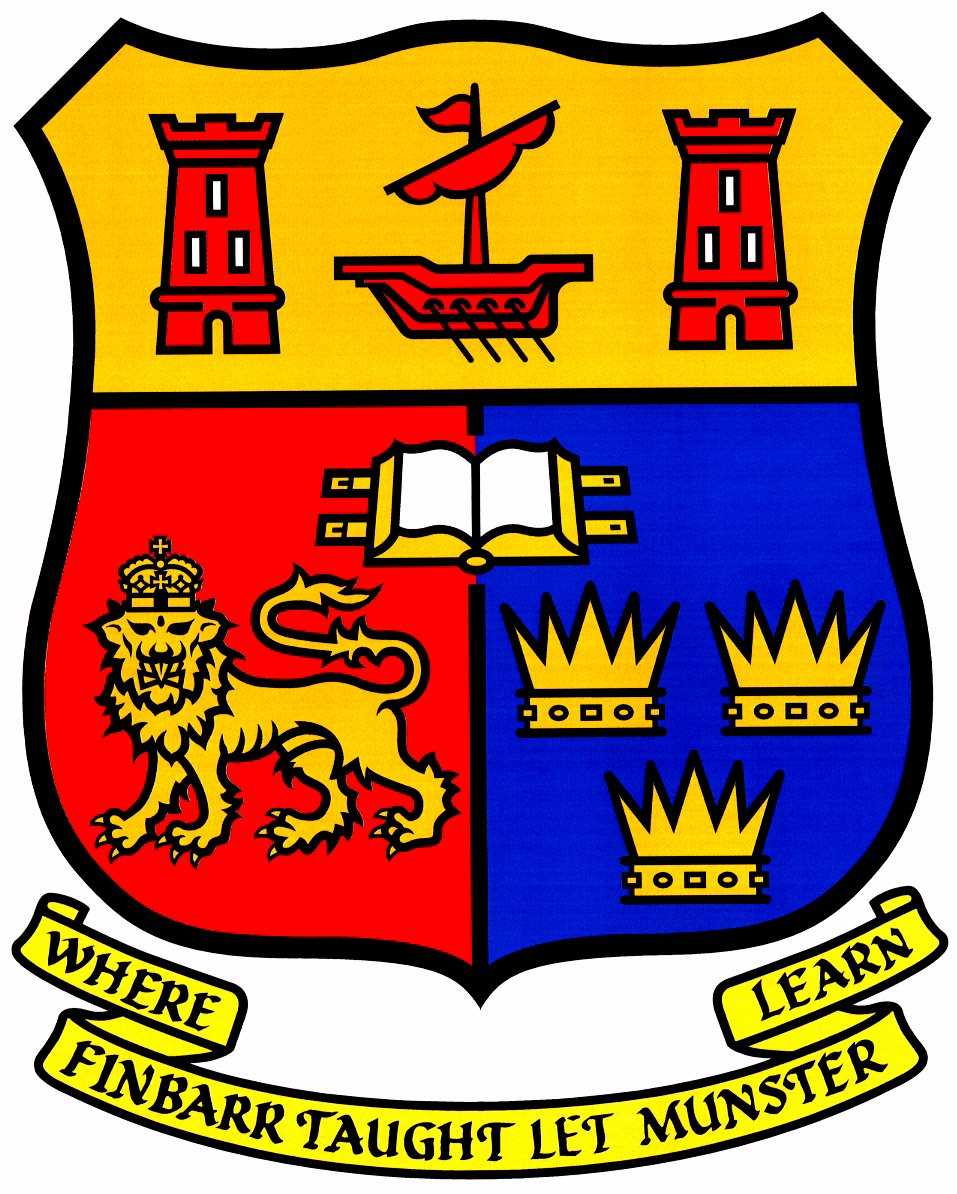 CRITICAL PERSPECTIVES ON AND BEYOND ‘RECOVERY’: TEN YEARS ON14 AND 15 NOVEMBER 2018SCHOOL OF APPLIED SOCIAL STUDIES AND SCHOOL OF NURSING AND MIDWIFERYUNIVERSITY COLLEGE CORK, IRELAND, WITH CRITICAL VOICES NETWORK IRELANDREGISTRATION NOW OPENVenue: Brookfield Health Sciences Complex, University College Cork, Ireland.  Booking: Email Harry Gijbels h.gijbels@ucc.ie and make sure you give your name, and indicate the day(s) you wish to attend (either Wednesday 14 November, Thursday 15 November, or both days). Booking will be confirmed by return email. Please bring the booking confirmation slip with you to the conference registration desk on the day(s) you are attending.At the first critical perspectives conference, in 2009, recovery principles and practices were debated and discussed with a considerable optimism about their potential to radically change mental health care. This conference, now in its 10th year, will take another critical look at recovery and in particular the adoption of so-called strategies of inclusion (e.g. co-production, community engagement, and the employment of peer support workers) by mainstream institutions.  The conference will consider whether such strategies have led to a recovery-focused mental health care where service users have choices, control and authority, or whether these strategies constitute an act of appropriation and co-option servicing primarily the interests of the mental health establishment. This conference, is unique as it remains free for all delegates, involving people from diverse backgrounds (self-experience, survivors, professionals, academics, carers) presenting, discussing and debating critical perspectives on and beyond dominant approaches to mental health. Confirmed Keynote Speakers (in alphabetical order)Lucy Costa is a community activist and Deputy Executive Director of The Empowerment Council, an independent service user rights-based organization in Toronto, Canada. Lynne Friedli is a freelance researcher, with a special interest in the relationship between mental health and social justice and the politics of strengths based discourses. Deirdre Lillis briefly experienced the force of the psychiatric response to her emotional distress in her early twenties. She is now responsible for the Cork Advocacy Service for people with disabilities and those using mental health services through the Social and Health Education Project. Helen Spandler is a Reader in Mental Health in the School of Social Work, Care and Community at the University of Central Lancashire and the Managing Editor of Asylum: the magazine for democratic psychiatry. Danny Taggart is a clinical psychologist and academic director on the clinical psychology program at the University of Essex. As a survivor of institutional childhood sexual abuse in the north of Ireland he has published and spoken widely about his multiple perspectives on trauma and mental health. Jijian Voronka is an Assistant Professor in the School of Social Work at the University of Windsor, Canada. Her research explores the consequences of mental health service user inclusion strategies in research and service delivery systems. Programme details from mid-October on www.cvni.ie, www.ucc.ie/en/nursingmidwifery/news/ and www.ucc.ie/en/appsoc/resconf/conf/. The Conference organisers are Lydia Sapouna, School of Applied Social Studies and Harry Gijbels (retired), Catherine McAuley School of Nursing and Midwifery, University College Cork, Ireland.        